Инструкция по выполнению заданий по учебной дисциплине «ЛИТЕРАТУРА»                          Пятница 22.01.202117 группа ОПОП «Сварщик»  (6 часов)  Для выполнения задания вы должны зайти в систему дистанционного обучения (СДО)  Артинского агропромышленного техникума.  (ПУТЬ/ http://aat-arti.ru/   главная страница, вкладка , ввести логин и пароль, далее вкладка «Мои курсы», курс  «Русская литература  19 в.)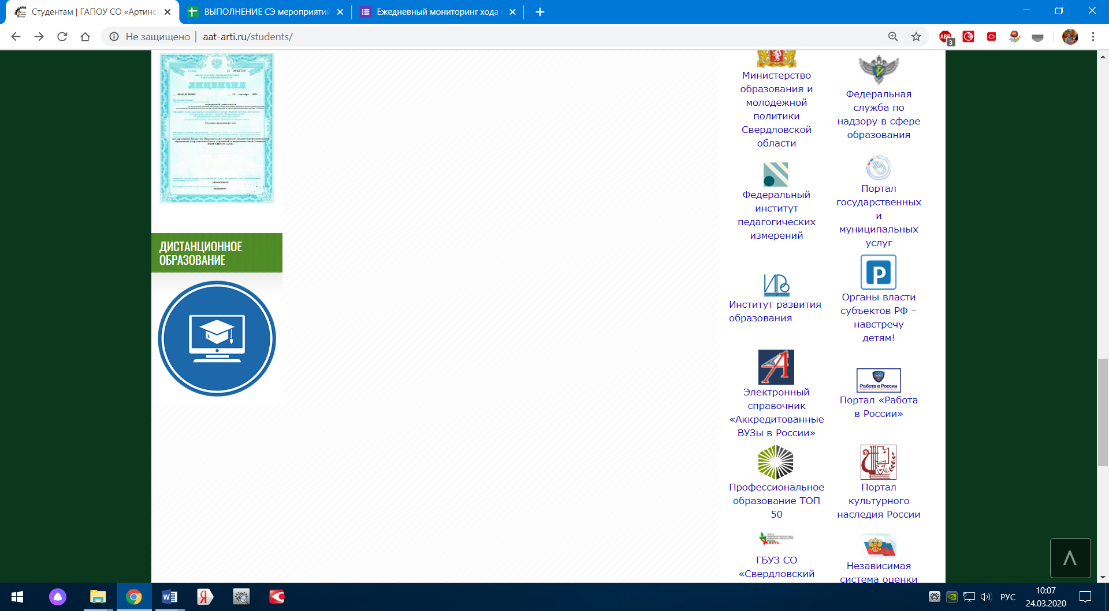 Задания в СДО:Прочитать роман Л.Н. Толстого «Война и мир»Лев Николаевич Толстой (учебник) – прочитать информационный ресурс.Задание 34 Наташа Ростова и княжна Марья  (на оценку)Задание 35 . Таблица «Военные страницы» (на оценку)Задание 36. Мини-сочинение «Истинные и ложные герои войны» (на оценку)Задание 37.Таблица «Наполеон и Кутузов» (на оценку)Задание 38. Роль пейзажа в романе «Война и мир» (на оценку)Задание 39. Сочинение по роману Л.Н. Толстого «Война и мир» (на оценку)Уважаемые студенты! Внимательно читайте задания и отвечайте на поставленные вопросы прямо в СДО. Задания  - набираете текст самостоятельно, не копировать!!!За выполнение заданий на пятницу 22.01.2021 вы должны получить 6 оценок, если до 29.01.21 не будут выполнены все задания, в журнал будут выставлены неудовлетворительные оценки. 